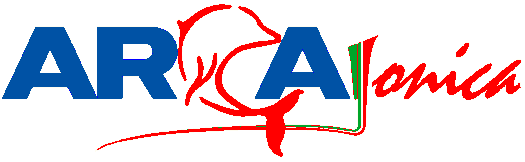 Agenzia Regionale per la Casa e l’Abitare________________________Direzione GeneraleServizio AA.GG Ufficio Appalti, Contratti e PersonaleAVVISO PUBBLICOPER L’ISTITUZIONE DELL’ELENCO TELEMATICO DEI PROFESSIONISTI PER L’AFFIDAMENTO, SECONDO LE PROCEDURE DI CUI ALL’ART. 157, COMMA 2 ED ALL’ART. 36, COMMA 2, LETT. A) e B), DEL D.LGS. 50/2016 E S.M.I., DI SERVIZI TECNICI ATTINENTI ALL’ARCHITETTURA E ALL’INGEGNERIA DI CUI ALL’ART. 46, COMMA 1 E DI ALTRI SERVIZI TECNICIL’Agenzia Regionale per la Casa e l’Abitare della Provincia di Taranto  al fine di consentire il rispetto dei principi di non discriminazione, parità di trattamento, proporzionalità, trasparenza e rotazione nell’affidamento degli incarichi, secondo le procedure di cui all’art. 157, comma 2, e art. 36 comma 2, lett. a) e b) e dell’art.63 del D.lgs. 50/2016, di servizi attinenti all’architettura e all’ingegneria e di altri servizi tecnici, di importo stimato non superiore a € 100.000,00 IVA esclusa, intende nell’ottica della semplificazione e celerità dell’adozione amministrativa, dotarsi di un Elenco telematico con validità fino al completamento delle attività previste da questa Agenzia, anche al fine di poter utilizzare, ai sensi degli articoli 40 e 52 del D.lgs. 50/2016, strumenti telematici per gli scambi di informazione nell’ambito delle procedure di cui al Codice. - OGGETTO DELL’AVVISO E IMPORTO CORRISPETTIVO A BASE DI GARAIl presente Avviso si riferisce al procedimento per l’istituzione dell’elenco telematico degli operatori economici per l’affidamento dei servizi di architettura e ingegneria nonché di servizi tecnici di cui all’articolo 157, comma 2 e articolo 36, comma 2, lett. a) e b) del decreto legislativo 18 aprile 2016, n. 50, per importi inferiore a € 100.000,00 oltre IVA.Gli incarichi potranno riguardare, alternativamente o cumulativamente, i diversi livelli di progettazione, l’espletamento della direzione dei lavori, le attività di coordinatore per la sicurezza nei cantieri ai sensi del D.lgs 81/2008 e ss. mm. ii. e ogni altra prestazione specialistica, secondo quanto stabilito dalla normativa vigente. Gli affidamenti saranno effettuati previo esperimento di idonee procedure, così come disciplinate dal Codice esclusivamente nei casi in cui non sia possibile prioritariamente l’utilizzo di risorse interne. Il corrispettivo, commisurato al livello qualitativo delle prestazioni e delle attività di progettazione, nonché a quelle previste dall’art. 31, comma 8 del Codice, da porre a base delle procedure sarà individuato prioritariamente mediante i criteri previsti dal Decreto del Ministero della Giustizia 17 giugno 2016.Nel caso non sia possibile il calcolo mediante i criteri previsti dal DM sopra richiamato, il Responsabile unico del procedimento (di seguito RUP) dovrà adeguatamente motivare l’utilizzo di differenti criteri di calcolo.L’elenco è aperto ed entra in vigore il quindicesimo giorno successivo alla pubblicazione sul sito dell’Agenzia Regionale per la Casa e l’Abitare “http://www.arcajonica.gov.it”, ed è consultabile nella sezione E-Procurement raggiungibile al link: https://arcajonica.traspare.com (“Elenco operatori economici”).L’elenco telematico, istituito ai sensi del presente Avviso, sostituirà ogni e qualunque elenco precedentemente costituito da questa Agenzia.Con il presente Avviso non è posta in essere alcuna procedura concorsuale, paraconcorsuale, di gara d’appalto e non sono previste graduatorie, attribuzione di punteggi o altre classificazioni di merito. Le capacità tecniche, così come gli altri aspetti che configurano l’istanza di iscrizione, rivestono il solo scopo di manifestare la disponibilità alla partecipazione alle procedure di selezione. - SOGGETTI AMMESSI Possono presentare richiesta di iscrizione all’Elenco i soggetti di cui al comma 1, lettere a, b, c, d, e, f, dell’art. 46 del Codice. Tali soggetti non devono trovarsi in alcuna delle cause di esclusione di cui all’art. 80 del D.Lgs. 50/2016. I professionisti singoli o associati devono possedere: titolo di studio richiesto per l’espletamento delle prestazioni da affidare e, ove previsto, iscrizione all’Albo/Collegio professionale richiesto dalla normativa vigente per l’espletamento di dette prestazioni (a titolo esemplificativo, Architetti, Ingegneri, Geometri, Geologi, Periti agrari, Periti industriali). Il professionista non stabilito in Italia, ma in altro Stato membro o in uno dei Paesi di cui all’art. 83, comma 3 del Codice, trasmette l’iscrizione all’apposito albo corrispondente previsto dalla legislazione nazionale di appartenenza o una dichiarazione giurata secondo le modalità vigenti nello Stato nel quale è stabilito. Le società di ingegneria, società di professionisti o consorzi stabili devono possedere:iscrizione alla C.C.I.A.A.Le società di ingegneria devono, inoltre, essere dotate:di almeno un Direttore Tecnico, in possesso dei requisiti di cui all’art. 3, comma 2, del D.M. 263/2016.Per l’iscrizione all’incarico di Coordinamento della sicurezza (CSE-CSP) è necessario: possedere le attestazioni e/o certificazioni e i requisiti per l’assunzione del ruolo di Coordinatore della sicurezza previsti dall’art. 98, D.Lgs. n. 81/2008.Gli operatori economici che si presentano in forma associata devono possedere i requisiti di partecipazione nei termini di seguito indicati:i requisiti di cui alla lett. a) devono essere posseduti da ciascun professionista associato, in base alla propria tipologia; il requisito relativo all’iscrizione nel registro delle imprese tenuto dalla Camera di commercio industria, artigianato e agricoltura di cui alla lett. b) deve essere posseduto da ciascuna delle società raggruppate/raggruppande;i requisiti di cui alle lett. c) e d) devono essere posseduti dal raggruppamento nel complesso;per i raggruppamenti temporanei, è condizione di partecipazione la presenza, quale progettista, di almeno un giovane professionista ai sensi dell’art. 4 del D.M. 263/2016.È vietata l’iscrizione di un professionista singolarmente e come componente di un raggruppamento di professionisti o di società di professionisti; è, altresì, vietata al professionista la contemporanea iscrizione a più di un raggruppamento iscritto. - MODALITÀ E TERMINI DI PRESENTAZIONE DELLE ISTANZE È possibile iscriversi all’Elenco esclusivamente attraverso la procedura informatica. Al tal fine, è necessario che il professionista si registri sul Portale E-Procurement, https://arcajonica.traspare.com, utilizzando il tasto “Registrati” nell’area riservata all’Albo Fornitori.In seguito, dovrà compilare e inoltrare la richiesta di iscrizione all’Albo, tramite l’apposita area riservata, seguendo le istruzioni riportate nella guida scaricabile dall’area “Supporto”.In fase di presentazione dell’istanza di iscrizione all’elenco, bisognerà allegare i seguenti documenti firmati digitalmente: domanda di iscrizione secondo lo schema riportato nell’Allegato A; modello contenente le dichiarazioni e l’attestazione dell’esperienza pregressa, secondo lo schema riportato nell’Allegato B; eventuale procura speciale, se chi sottoscrive la domanda di iscrizione è un procuratore.La documentazione richiesta deve essere redatta in lingua italiana o, se in lingua straniera, deve essere corredata da traduzione in lingua italiana giurata dinnanzi a una Autorità italiana.La documentazione richiesta deve essere resa e sottoscritta:in caso di professionista singolo, dal professionista medesimo;in caso di professionisti associati, dal legale rappresentante munito di idonei poteri;in caso di società di professionisti, dal legale rappresentante della società;in caso di società di ingegneria, dal legale rappresentante della società;in caso di raggruppamenti temporanei da costituire, da tutti i professionisti;in caso di raggruppamenti temporanei già costituiti, dal mandatario; in tale ipotesi bisognerà allegare la copia autentica del mandato collettivo irrevocabile con rappresentanza, conferito alla mandataria per atto pubblico o scrittura privata;in caso di consorzi stabili di società di professionisti e di società d’ingegneria, da tutti i legali rappresentanti.Il Professionista facente parte di uno o più Consorzi deve dichiararne la relativa appartenenza, secondo un proprio modulo autodichiarativo L’invio della domanda di iscrizione comporta l’emissione di una comunicazione tramite PEC, quale ricevuta dell’avvenuta presentazione.I professionisti sono iscritti all’Elenco automaticamente e, in base alla data e all’ora di inoltro della domanda di iscrizione, viene loro assegnato un numero d’ordine progressivo.L’Arca Jonica si riserva la facoltà di effettuare in qualunque momento controlli a campione sulla veridicità delle dichiarazioni rese ai sensi dell’art. 71 del D.P.R. 445/2000.Nel caso di dichiarazioni mendaci, il professionista è perseguito ai sensi e per gli effetti dell’art. 76 del D.P.R. 445/2000 e ne è data altresì comunicazione all’Autorità Nazionale Anticorruzione. - ARTICOLAZIONE DELL’ELENCOCome stabilito dalle linee-guida A.N.AC. relativamente all’Affidamento dei servizi attinenti all’architettura e all’ingegneria”, aggiornate con delibera del Consiglio dell’Autorità n. 417 del 15 maggio 2019, l’Avviso indica l’articolazione dell’elenco sulla base delle classi e categorie dei lavori da progettare.Il professionista, al momento dell’iscrizione, deve indicare la categoria merceologica o le categorie merceologiche tra quelle di seguito indicate:S48: SERVIZI PROFESSIONALI (ALTRO)S48.1: Progettazione definitiva e esecutivaE.06 - Edilizia residenziale privata e pubblica di tipo corrente con costi di costruzione nella media di mercato e con tipologie standardizzateE.12 - Aree ed attrezzature per lo sporto all’aperto. Campo sportivo e servizi annessi di tipo complesso. Palestre e piscine coperteE.17 - Verde ed opere di arredo urbano improntate a grande semplicità, pertinenziali agli edifici ed alla viabilità, Campeggi e similiE.20 - Interventi di manutenzione straordinaria, ristrutturazione, riqualificazione, su edifici e manufatti esistentiE.21 - Interventi di manutenzione straordinaria, restauro, ristrutturazione, riqualificazione, su edifici e manufatti di interesse storico artistico non soggetti a tutela ai sensi del D.Lgs 42/2004E.22 - Interventi di manutenzione, restauro, risanamento conservativo, riqualificazione, su edifici e manufatti di interesse storico artistico soggetti a tutela ai sensi del D.Lgs 42/2004, oppure di particolare importanzaS.01 - Strutture o parti di strutture in cemento armato, non soggette ad azioni sismiche - riparazione o intervento locale - Verifiche strutturali relative - Ponteggi, centinature e strutture provvisionali di durata inferiore a due anniS.02 - Strutture o parti di strutture in muratura, legno, metallo, non soggette ad azioni sismiche - riparazione o intervento locale - Verifiche strutturali relativeS.03 - Strutture o parti di strutture in cemento armato - Verifiche strutturali relative - Ponteggi, centinature e strutture provvisionali di durata superiore a due anniS.04 - Strutture o parti di strutture in muratura, legno, metallo - Verifiche strutturali relative - Consolidamento delle opere di fondazione di manufatti dissestati - Ponti, Paratie e tiranti, Consolidamento di pendii e di fronti rocciosi ed opere connesse, di tipo corrente - Verifiche strutturali relativeIA.01 - Impianti per l'approvvigionamento, la preparazione e la distribuzione di acqua nell'interno di edifici o per scopi industriali - Impianti sanitari ¬ Impianti di fognatura domestica od industriale ed opere relative al trattamento delle acque di rifiuto - Reti di distribuzione di combustibili liquidi o gassosi - Impianti per la distribuzione dell’aria compressa del vuoto e di gas medicali - Impianti e reti antincendioIA.02 - Impianti di riscaldamento - Impianto di raffrescamento, climatizzazione, trattamento dell’aria - Impianti meccanici di distribuzione fluidi - Impianto solare termicoIA.03 - Impianti elettrici in genere, impianti di illuminazione, telefonici, di rivelazione incendi, fotovoltaici, a corredo di edifici e costruzioni di importanza corrente - singole apparecchiature per laboratori e impianti pilota di tipo sempliceIA.04 - Impianti elettrici in genere, impianti di illuminazione, telefonici, di sicurezza, di rivelazione incendi, fotovoltaici, a corredo di edifici e costruzioni complessi - cablaggi strutturati - impianti in fibra ottica - singole apparecchiature per laboratori e impianti pilota di tipo complessoV.01 - Interventi di manutenzione su viabilità ordinariaT.01 - Sistemi informativi, gestione elettronica del flusso documentale, dematerializzazione e gestione archivi, ingegnerizzazione dei processi, sistemi di gestione delle attività produttive, Data center, server farmS48.2: Supporto al RUP nella fase di progettazione e di esecuzione dei lavoriIA.01 - Impianti per l'approvvigionamento, la preparazione e la distribuzione di acqua nell'interno di edifici o per scopi industriali - Impianti sanitari ¬ Impianti di fognatura domestica od industriale ed opere relative al trattamento delle acque di rifiuto - Reti di distribuzione di combustibili liquidi o gassosi - Impianti per la distribuzione dell’aria compressa del vuoto e di gas medicali - Impianti e reti antincendioIA.02 - Impianti di riscaldamento - Impianto di raffrescamento, climatizzazione, trattamento dell’aria - Impianti meccanici di distribuzione fluidi ¬ Impianto solare termicoIA.03 - Impianti elettrici in genere, impianti di illuminazione, telefonici, di rivelazione incendi, fotovoltaici, a corredo di edifici e costruzioni di importanza corrente - singole apparecchiature per laboratori e impianti pilota di tipo sempliceIA.04 - Impianti elettrici in genere, impianti di illuminazione, telefonici, di sicurezza, di rivelazione incendi, fotovoltaici, a corredo di edifici e costruzioni complessi - cablaggi strutturati - impianti in fibra ottica - singole apparecchiature per laboratori e impianti pilota di tipo complessoV.01 - Interventi di manutenzione su viabilità ordinariaT.01 - Sistemi informativi, gestione elettronica del flusso documentale, dematerializzazione e gestione archivi, ingegnerizzazione dei processi, sistemi di gestione delle attività produttive, Data center, server farmE.06 - Edilizia residenziale privata e pubblica di tipo corrente con costi di costruzione nella media di mercato e con tipologie standardizzateE.12 - Aree ed attrezzature per lo sporto all’aperto. Campo sportivo e servizi annessi di tipo complesso. Palestre e piscine coperteE.17 - Verde ed opere di arredo urbano improntate a grande semplicità, pertinenziali agli edifici ed alla viabilità, Campeggi e similiE.20 - Interventi di manutenzione straordinaria, ristrutturazione, riqualificazione, su edifici e manufatti esistentiE.21 - Interventi di manutenzione straordinaria, restauro, ristrutturazione, riqualificazione, su edifici e manufatti di interesse storico artistico non soggetti a tutela ai sensi del D.Lgs 42/2004E.22 - Interventi di manutenzione, restauro, risanamento conservativo, riqualificazione, su edifici e manufatti di interesse storico artistico soggetti a tutela ai sensi del D.Lgs 42/2004, oppure di particolare importanzaS.01 - Strutture o parti di strutture in cemento armato, non soggette ad azioni sismiche - riparazione o intervento locale - Verifiche strutturali relative - Ponteggi, centinature e strutture provvisionali di durata inferiore a due anniS.02 - Strutture o parti di strutture in muratura, legno, metallo, non soggette ad azioni sismiche - riparazione o intervento locale - Verifiche strutturali relativeS.03 - Strutture o parti di strutture in cemento armato - Verifiche strutturali relative - Ponteggi, centinature e strutture provvisionali di durata superiore a due anniS.04 - Strutture o parti di strutture in muratura, legno, metallo - Verifiche strutturali relative - Consolidamento delle opere di fondazione di manufatti dissestati - Ponti, Paratie e tiranti, Consolidamento di pendii e di fronti rocciosi ed opere connesse, di tipo corrente - Verifiche strutturali relativeS48.3: Verifica preventiva della progettazione ai sensi dell'art. 26 del D.lgs 50/2016S.02 - Strutture o parti di strutture in muratura, legno, metallo, non soggette ad azioni sismiche - riparazione o intervento locale - Verifiche strutturali relativeS.03 - Strutture o parti di strutture in cemento armato - Verifiche strutturali relative - Ponteggi, centinature e strutture provvisionali di durata superiore a due anniS.04 - Strutture o parti di strutture in muratura, legno, metallo - Verifiche strutturali relative - Consolidamento delle opere di fondazione di manufatti dissestati - Ponti, Paratie e tiranti, Consolidamento di pendii e di fronti rocciosi ed opere connesse, di tipo corrente - Verifiche strutturali relativeIA.01 - Impianti per l'approvvigionamento, la preparazione e la distribuzione di acqua nell'interno di edifici o per scopi industriali - Impianti sanitari ¬ Impianti di fognatura domestica od industriale ed opere relative al trattamento delle acque di rifiuto - Reti di distribuzione di combustibili liquidi o gassosi - Impianti per la distribuzione dell’aria compressa del vuoto e di gas medicali - Impianti e reti antincendioIA.02 - Impianti di riscaldamento - Impianto di raffrescamento, climatizzazione, trattamento dell’aria - Impianti meccanici di distribuzione fluidi - Impianto solare termicoIA.03 - Impianti elettrici in genere, impianti di illuminazione, telefonici, di rivelazione incendi, fotovoltaici, a corredo di edifici e costruzioni di importanza corrente - singole apparecchiature per laboratori e impianti pilota di tipo sempliceIA.04 - Impianti elettrici in genere, impianti di illuminazione, telefonici, di sicurezza, di rivelazione incendi, fotovoltaici, a corredo di edifici e costruzioni complessi - cablaggi strutturati - impianti in fibra ottica - singole apparecchiature per laboratori e impianti pilota di tipo complessoV.01 - Interventi di manutenzione su viabilità ordinariaT.01 - Sistemi informativi, gestione elettronica del flusso documentale, dematerializzazione e gestione archivi, ingegnerizzazione dei processi, sistemi di gestione delle attività produttive, Data center, server farmE.06 - Edilizia residenziale privata e pubblica di tipo corrente con costi di costruzione nella media di mercato e con tipologie standardizzateE.12 - Aree ed attrezzature per lo sporto all’aperto. Campo sportivo e servizi annessi di tipo complesso. Palestre e piscine coperteE.17 - Verde ed opere di arredo urbano improntate a grande semplicità, pertinenziali agli edifici ed alla viabilità, Campeggi e similiE.20 - Interventi di manutenzione straordinaria, ristrutturazione, riqualificazione, su edifici e manufatti esistentiE.21 - Interventi di manutenzione straordinaria, restauro, ristrutturazione, riqualificazione, su edifici e manufatti di interesse storico artistico non soggetti a tutela ai sensi del D.Lgs 42/2004E.22 - Interventi di manutenzione, restauro, risanamento conservativo, riqualificazione, su edifici e manufatti di interesse storico artistico soggetti a tutela ai sensi del D.Lgs 42/2004, oppure di particolare importanzaS.01 - Strutture o parti di strutture in cemento armato, non soggette ad azioni sismiche - riparazione o intervento locale - Verifiche strutturali relative - Ponteggi, centinature e strutture provvisionali di durata inferiore a due anniS48.7: Direzione lavori, misura e contabilità dei lavoriE.06 - Edilizia residenziale privata e pubblica di tipo corrente con costi di costruzione nella media di mercato e con tipologie standardizzateE.12 - Aree ed attrezzature per lo sporto all’aperto. Campo sportivo e servizi annessi di tipo complesso. Palestre e piscine coperteE.17 - Verde ed opere di arredo urbano improntate a grande semplicità, pertinenziali agli edifici ed alla viabilità, Campeggi e similiE.20 - Interventi di manutenzione straordinaria, ristrutturazione, riqualificazione, su edifici e manufatti esistentiE.21 - Interventi di manutenzione straordinaria, restauro, ristrutturazione, riqualificazione, su edifici e manufatti di interesse storico artistico non soggetti a tutela ai sensi del D.Lgs 42/2004E.22 - Interventi di manutenzione, restauro, risanamento conservativo, riqualificazione, su edifici e manufatti di interesse storico artistico soggetti a tutela ai sensi del D.Lgs 42/2004, oppure di particolare importanzaS.01 - Strutture o parti di strutture in cemento armato, non soggette ad azioni sismiche - riparazione o intervento locale - Verifiche strutturali relative - Ponteggi, centinature e strutture provvisionali di durata inferiore a due anniS.02 - Strutture o parti di strutture in muratura, legno, metallo, non soggette ad azioni sismiche - riparazione o intervento locale - Verifiche strutturali relativeS.03 - Strutture o parti di strutture in cemento armato - Verifiche strutturali relative - Ponteggi, centinature e strutture provvisionali di durata superiore a due anniS.04 - Strutture o parti di strutture in muratura, legno, metallo - Verifiche strutturali relative - Consolidamento delle opere di fondazione di manufatti dissestati - Ponti, Paratie e tiranti, Consolidamento di pendii e di fronti rocciosi ed opere connesse, di tipo corrente - Verifiche strutturali relativeIA.01 - Impianti per l'approvvigionamento, la preparazione e la distribuzione di acqua nell'interno di edifici o per scopi industriali - Impianti sanitari ¬ Impianti di fognatura domestica od industriale ed opere relative al trattamento delle acque di rifiuto - Reti di distribuzione di combustibili liquidi o gassosi - Impianti per la distribuzione dell’aria compressa del vuoto e di gas medicali - Impianti e reti antincendioIA.02 - Impianti di riscaldamento - Impianto di raffrescamento, climatizzazione, trattamento dell’aria - Impianti meccanici di distribuzione fluidi ¬ Impianto solare termicoIA.03 - Impianti elettrici in genere, impianti di illuminazione, telefonici, di rivelazione incendi, fotovoltaici, a corredo di edifici e costruzioni di importanza corrente - singole apparecchiature per laboratori e impianti pilota di tipo sempliceIA.04 - Impianti elettrici in genere, impianti di illuminazione, telefonici, di sicurezza, di rivelazione incendi, fotovoltaici, a corredo di edifici e costruzioni complessi - cablaggi strutturati - impianti in fibra ottica - singole apparecchiature per laboratori e impianti pilota di tipo complessoV.01 - Interventi di manutenzione su viabilità ordinariaT.01 - Sistemi informativi, gestione elettronica del flusso documentale, dematerializzazione e gestione archivi, ingegnerizzazione dei processi, sistemi di gestione delle attività produttive, Data center, server farmI requisiti dichiarati dai candidati devono rispettare la normativa vigente per ciascuna attività sopra indicata. Il professionista, iscritto all’Ordine/Collegio, potrà candidarsi esclusivamente per l’affidamento delle prestazioni di propria competenza, così come attribuitegli dalla normativa vigente. In caso di falsa dichiarazione, il professionista sarà escluso dall’elenco.L’esperienza richiesta è relativa ai 10 (dieci) anni antecedenti a quello di iscrizione all’elenco. Tale requisito deve essere aggiornato con cadenza biennale, entro 30 giorni dalla ricezione della comunicazione, come indicato al successivo art. 6, a pena di cancellazione dall’elenco.  - UTILIZZO DELL’ELENCO E PROCEDURA DI AFFIDAMENTOGli operatori economici sono abilitati all’Elenco, in base alla data e all’ora di inoltro della domanda di iscrizione, viene loro assegnato un numero d’ordine progressivo.La verifica della documentazione inviata è effettuata d’ufficio al momento dell’invito a una procedura di gara.L’Elenco è utilizzato, nel rispetto dei principi di economicità, trasparenza, rotazione, concorrenza, parità di trattamento e non discriminazione, per l’espletamento di procedure negoziate ai sensi della normativa vigente in tema di contratti pubblici. Nel rispetto delle previsioni di cui all’art. 36 del Codice, i RUP possono individuare gli operatori economici da invitare:provvedendo direttamente alla suddetta individuazione, fra i tecnici iscritti nell’elenco telematico, nei modi e nelle forme previste dalla normativa vigente, secondo un principio di rotazione; attraverso individuazione a mezzo sorteggio fra i tecnici iscritti nell’elenco telematico.Nel caso in cui ricorrano le previsioni di cui alla lett. a), il gestore dell’Elenco in seno all’Agenzia, nel rispetto del principio di trasparenza e di rotazione, registra a sistema l’invito inoltrato all’operatore economico individuato dal RUP della stazione appaltante.Nelle previsioni di cui alla precedente lett. b), in base alle categorie d’opera, prestazioni e relative fasce di importo necessarie alla specifica procedura, l’Agenzia invita gli operatori economici mediante l’applicazione di un algoritmo che li individua in ordine inverso rispetto agli inviti accumulati sulla categoria della gara e sulla relativa fascia di importo.La selezione dei professionisti avverrà attingendo dai sotto-elenchi di soggetti che hanno dichiarato:il possesso dei requisiti per l’iscrizione nella classe e categoria della prestazione prevalente dei servizi da affidare il possesso dei requisiti per l’iscrizione nella fascia di importo dei lavori cui si riferiscono i servizi da affidare (con riferimento alla prestazione prevalente).Per affidamenti di importo inferiore a € 40.000,00 l’Amministrazione potrà procedere mediante affidamento diretto, ai sensi dell’art. 36, comma 2, lett. a), del Codice, con l’unico professionista individuato tra quelli presenti nell’Elenco consolidato. Il RUP negozierà l’offerta con il professionista consultato e, in caso di esito positivo, l’Amministrazione procederà all’affidamento del servizio. Per affidamenti di importo pari o superiore a € 40.000,00 e inferiore a € 100.000,00 verranno individuati, ove esistenti, un minimo di 5 (cinque) professionisti iscritti alla categoria d’opera e fascia di importo relativi alla prestazione prevalente. - VALIDITÀ E RINNOVO DELL’ELENCOL’elenco è sempre aperto e il professionista è tenuto tempestivamente ad aggiornare le informazioni contenute nella propria scheda anagrafica, sollevando questa Agenzia da qualsiasi responsabilità circa l’eventuale mancato invito a una procedura di gara per cause a essa non imputabili.In caso di variazioni di categorie, intervenute successivamente all’inoltro dell’istanza di iscrizione, e in caso di rinnovo, l’operatore economico deve inviare nuovamente la documentazione di cui all’art. 3 del presente Avviso. - PUBBLICITÀ – PRINCIPI IN MATERIA DI TRASPARENZAAi sensi dell’articolo 29, commi 1 e 2, del Codice dei Contratti, “principi in materia di trasparenza” il presente Avviso è pubblicato sul sito profilo del committente, raggiungibile al link https://arcajonica.traspare.com.  Come stabilito dalle linee guida A.N.AC. n.1, relativamente all’affidamento dei servizi attinenti all’architettura e all’ingegneria, al fine di garantire la massima partecipazione, è inviato Avviso relativo alla costituzione dell’elenco dei professionisti agli Ordini professionali territoriali. -  CHIARIMENTILe richieste di chiarimenti dovranno pervenire, preferibilmente, attraverso il sito https://arcajonica.traspare.com dall’area riservata dell’operatore economico oppure tramite PEC all’indirizzo arcajonica@pec.it Art.9 - TRATTAMENTO DEI DATI PERSONALII dati raccolti sono trattati, ai sensi del Regolamento UE 2016/679 (RGPD), esclusivamente nell’ambito del presente Avviso.Art.10 - DISPOSIZIONI FINALI    Per tutto quanto non disciplinato all’interno del presente Avviso, si rinvia alla normativa vigente. Informazioni e chiarimenti sul presente avviso potranno essere richiesti al dott. Marco Morbidoni, Istruttore del Servizio Appalti e Contratti dell’Ente, telefono 099.4539479, e-mail: m.morbidoni@arcajonica.itART. 11 - ALLEGATISono parte integrante del presente Avviso i seguenti allegati: Allegato A - Modello di istanza di iscrizione Allegato B – Modello di dichiarazioni e esperienza pregressaTaranto, lì 23 maggio 2022Il Direttore Generale Avv. Cosimo De Luca 